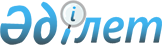 Ертіс ауданы Қарақұдық ауылдық округінің Кеңес ауылына шектеулі шараларды қою туралы
					
			Күшін жойған
			
			
		
					Павлодар облысы Ертіс аудандық әкімдігінің 2011 жылғы 28 ақпандағы N 87/1 қаулысы. Павлодар облысы Ертіс ауданының Әділет басқармасында 2011 жылғы 15 наурызда N 12-7-117 тіркелді. Күші жойылды - Павлодар облысы Ертіс аудандық әкімдігінің 2011 жылғы 14 сәуірдегі N 175/2 хатымен      Ескерту. Күші жойылды - Павлодар облысы Ертіс аудандық әкімдігінің 2011.04.14 N 175/2 хатымен.

      Қазақстан Республикасының "Қазақстан Республикасындағы жергілікті мемлекеттік басқару және өзін-өзі басқару туралы" Заңының 31 бабы 1 тармағының 18) тармақшасына, Қазақстан Республикасының "Ветеринария туралы" Заңының 10 бабы 2 тармағының 9) тармақшасына, "Қазақстан Республикасы Ауыл шаруашылығы Министрлігінің агроөндіріс кешеніндегі мемлекеттік инспекция Комитетінің Ертіс аудандық аумақтық инспекциясы" мемлекеттік мекемесінің (бұдан әрі - ҚР АШМ АӨК МИК ЕААИ) бас мемлекеттік ветеринарлы-санитарлық инспекторының 2011 жылғы  25 қаңтардағы ұсынысына сәйкес, жануарлардың құтыруының алдын алу мақсатында аудан әкімдігі ҚАУЛЫ ЕТЕДІ:



      1. Ертіс ауданы Қарақұдық ауылдық округінің Кеңес ауылына жануарлардың құтыруы бойынша шектеулі шаралар қойылсын.



      2. Ертіс ауданы Қарақұдық ауылдық округінің Кеңес ауылына жануарлардың құтыруының алдын алу және жою бойынша Кешенді жоспары (бүдан әрі – Кешенді жоспар) осы қаулының қосымшасына сәйкес бекітілсін.



      3. ҚР АШМ АӨК МИК ЕААИ ветеринарлы-санитарлық бөлімі (келісім бойынша) және Қазақстан Республикасы Денсаулық Сақтау Министрлігі мемлекеттік санитариялық-эпидемиологиялық қадағалау комитетінің Павлодар облысы бойынша департаменті Ертіс ауданы бойынша мемлекеттік  санитарлық-эпидемиологиялық қадағалау басқармасы" мемлекеттік мекемесі (бұдан әрі – ҚР ДСМ МСЭҚК Павлодар облысы бойынша департаменті Ертіс ауданы бойынша МСЭҚБ) (келісім бойынша) Кешенді жоспарға сәйкес жануарлардың құтыруының алдын алу бойынша шаралардың өткізілуі ұсынылсын.



      4. Осы қаулы қол қойылған күнінен бастап қолданысқа енгізіледі.



      5. Осы қаулының орындалуын бақылау ҚР АШМ АӨК МИК ЕААИ (Қ.С.Қозыбаев) (келісім бойынша) және ҚР ДСМ МСЭҚК Павлодар облысы бойынша департаменті Ертіс ауданы бойынша МСЭҚБ ММ (З.Б.Дүйсембина) (келісім бойынша) жүктелсін.      Аудан әкімі                                В. Левченко      Келісілді      ҚР АШМ АӨК МИК ЕААИ бастығы                Қ. Қозыбаев

      28 ақпан 2011 жыл      Келісілді      ҚР ДСМ МСЭҚК Павлодар облысы

      бойынша департаменті Ертіс ауданы

      бойынша МСЭҚБ ММ бастығы                   З. Дүйсембина

      28 ақпан 2011 жыл

Аудан әкімдігінің 2011 жылғы

28 ақпандағы N 87/1 қаулысына

қосымша            

Ертіс ауданы Қарақудық ауылдық округінің Кеңес

ауылына жануарлардың құтыруының алдын алу және

жою бойынша КЕШЕНДІ ЖОСПАРЫ 2. Адамдардың денсаулығын қорғауМСЭҚБ – мемлекеттік санитарлық-эпидемиологиялық қадағалау басқармасы ҚР АШМ ЕААИ - Қазақстан Республикасы Ауыл шаруашылығы министрлігі Ертіс аудандық Аймақтық инспекциясы
					© 2012. Қазақстан Республикасы Әділет министрлігінің «Қазақстан Республикасының Заңнама және құқықтық ақпарат институты» ШЖҚ РМК
				N
Шаралардың атаулары
Орындаушылар
Мерзімі
Бақылау
1
2
3
4
5
1. Жағдайы нашар пунктердегі шаралар1. Жағдайы нашар пунктердегі шаралар1. Жағдайы нашар пунктердегі шаралар1. Жағдайы нашар пунктердегі шаралар1. Жағдайы нашар пунктердегі шаралар1Кеңес ауылының аймағына  құтыруды енгізуін алдын  алу және жою бойынша шараларды орындау және бақылауАуылдық округ әкімдігі, ауылдық округ әкімдігінің ветеринарлық маманы, аудан әкімдігінің ветеринария бөліміҮнеміҚР АШМ ЕААИ ветеринарлы- санитарлық бөлімі2Кеңес ауыл аймағынан және осы аймаққа малдар  үшін азық, сондай-ақ малдан шыққан шикізат пен тағамдардың а/ш малдарының шығуымен енгізуіне тыйым салуАуылдық округ әкімдігі, ауылдық округ әкімдігінің ветеринарлық маманы, аудан әкімдігінің ветеринария бөліміШектеу салған мерзіміндеҚР АШМ ЕААИ ветеринарлы- санитарлық бөлімі3Кеңес ауылының клиникалық тексерісін күнделікті өткізу Ауру малдарды жедел түрде оқшаулап, жағу әдісімен  жоюАуылдық округ әкімдігі, ауылдық округ әкімдігінің ветеринарлық маманы, аудан әкімдігінің ветеринария бөліміШектеу салған мерзіміндеҚР АШМ ЕААИ ветеринарлы- санитарлық бөлімі4Клиникалық сау малдарды  нұсқауларға сәйкес құтырғандыққа қарсы вакцинасымен екпе жасалсын. Екпе жасалған малдарға бақылау белгіленсінАуылдық округ әкімдігі, ауылдық округ әкімдігінің ветеринарлық маманы, аудан әкімдігінің ветеринария бөліміШектеу салған мерзіміндеҚР АШМ ЕААИ ветеринарлы- санитарлық бөлімі5Нұсқауға сәйкес жағдайы  жоқ аймақта және ошақта  дезинфекциялық шараларды іске асыруАуылдық округ әкімдігі, ауылдық округ әкімдігінің ветеринарлық маманы, аудан әкімдігінің ветеринария бөліміШектеу салған мерзіміндеҚР АШМ ЕААИ ветеринарлы- санитарлық бөлімі6Ауылдық округ әкімдігі, аудан МСЭҚБ және барлық қызметтер арасында ақпаратпен уақытында ауысуАуылдық округ әкімдігі, ауылдық округ әкімдігінің ветеринарлық маманы, аудан әкімдігінің ветеринария бөліміҮнеміҚР АШМ ЕААИ ветеринарлы- санитарлық бөлімі7Ауыл аймағында қаңғырған ит пен мысықтарды ұстап жою және дала аңдарын ату бойынша шаралар қабылдауАуылдық округ әкімдігі, ауылдық округ әкімдігінің ветеринарлық маманыҮнеміҚР АШМ ЕААИ ветеринарлы- санитарлық бөлімі123458Адамдарды құтырғандықтан қорғау және алдын алу бойынша шаралар өткізуАуылдық округ әкімдігі, Ертіс ауданының МСЭҚБ ауылдық округ әкімдігінің ветеринарлық маманы, аудан әкімдігінің ветеринария бөліміҮнеміҚР АШМ ЕААИ ветеринарлы- санитарлық бөлімі9Қызмет көрсетуші персоналды арнайы киіммен қамтамасыз етуауылдық округ әкімдігінің ветеринарлық маманыҮнеміҚР АШМ ЕААИ ветеринарлы- санитарлық бөлімі Ертіс ауданының  МСЭҚБ10Мал союды тек қана ветеринар маманының рұқсатымен және келесі ветеринарлы–санитарлық сараптамасының өткізуімен ғана іске асыруАуылдық округ әкімдігі, ауылдық округ әкімдігінің ветеринарлық маманы, аудан әкімдігінің ветеринария бөліміҮнеміҚР АШМ ЕААИ ветеринарлы- санитарлық бөлімі11Құтырғандықты алдын алу  бойынша білімді насихаттауЕртіс ауданының МСЭҚБ Ауылдық округ әкімдігі, ауылдық округ әкімдігінің ветеринарлық маманы, аудан әкімдігінің ветеринария бөліміҮнеміЕртіс ауданының  МСЭҚБ Ауылдық округ әкімдігі, ауылдық округ әкімдігінің ветеринарлық маманы, аудан әкімдігінің ветеринария бөлімі